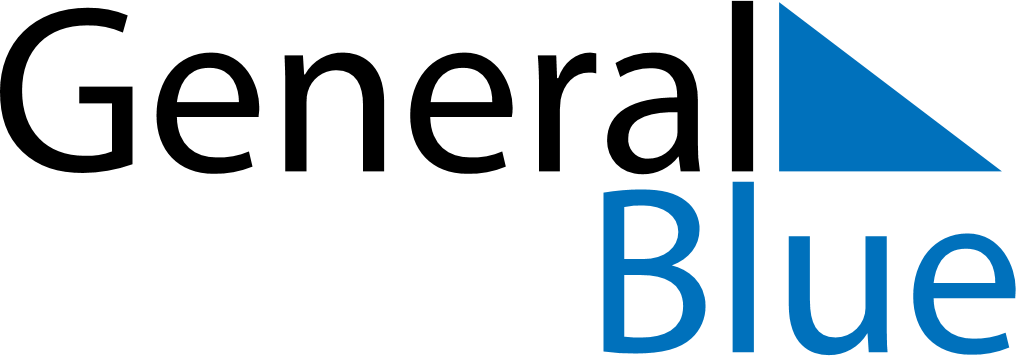 September 2025September 2025September 2025September 2025Cabo VerdeCabo VerdeCabo VerdeMondayTuesdayWednesdayThursdayFridaySaturdaySaturdaySunday1234566789101112131314National Day151617181920202122232425262727282930